§6623.  Method of taking soft shell clams1.  Hand implement only.  It shall be unlawful to fish for or take soft shell clams, except by implements operated solely by hand, except as provided in this section.[PL 1977, c. 661, §5 (NEW).]1-A.  Artificial breathing device prohibited.  A person may not fish for or take soft shell clams while using an artificial breathing device that allows that person to breathe underwater.  This subsection does not apply to the holder of a lease issued under section 6072, 6072‑A or 6072‑B when fishing for or taking soft shell clams cultivated on the leased area.[PL 1999, c. 112, §1 (NEW).]2.  Special license for dredging.  The commissioner may issue a special license, acting in accordance with the procedures set forth in section 6074, subsections 1 to 6, to operate a hydraulic or mechanical soft-shell clam dredge for educational or scientific purposes, for use on an aquaculture lease site or for municipal transplanting projects. The dredge shall not be used for commercial soft-shell clam harvesting except as authorized in this subsection. The dredge design and proposed operation shall be approved by the commissioner. The operation of the dredge shall not interfere with commercial digging and shall not be used for taking marine worms, lobsters or other crustaceans.[PL 1985, c. 255 (RPR).]3.  Department excepted.  This section shall not apply to equipment operated by the department for transplanting under a conservation program or conducting research on shellfish.[PL 1979, c. 622, §4 (NEW).]SECTION HISTORYPL 1977, c. 661, §5 (NEW). PL 1977, c. 713, §7 (AMD). PL 1979, c. 622, §§3,4 (AMD). PL 1985, c. 255 (AMD). PL 1999, c. 112, §1 (AMD). The State of Maine claims a copyright in its codified statutes. If you intend to republish this material, we require that you include the following disclaimer in your publication:All copyrights and other rights to statutory text are reserved by the State of Maine. The text included in this publication reflects changes made through the First Regular and First Special Session of the 131st Maine Legislature and is current through November 1, 2023
                    . The text is subject to change without notice. It is a version that has not been officially certified by the Secretary of State. Refer to the Maine Revised Statutes Annotated and supplements for certified text.
                The Office of the Revisor of Statutes also requests that you send us one copy of any statutory publication you may produce. Our goal is not to restrict publishing activity, but to keep track of who is publishing what, to identify any needless duplication and to preserve the State's copyright rights.PLEASE NOTE: The Revisor's Office cannot perform research for or provide legal advice or interpretation of Maine law to the public. If you need legal assistance, please contact a qualified attorney.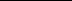 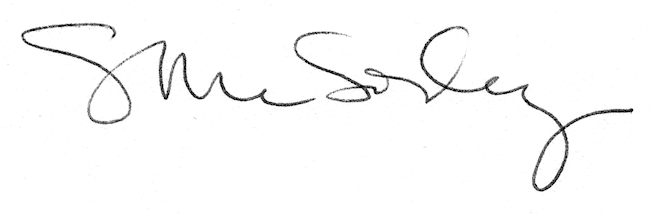 